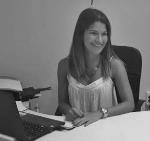 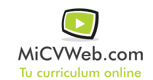 Experiencia ProfesionalExperiencia Profesional ASOCIACIÓN SOFÍA 0/2018-0/2019-- Selecciona -- ((Seleccionar)) DIETISTAHIGH MOTION SERVICES SL 0/2016-0/2019-- Selecciona -- ((Seleccionar)) DecanoS/C Tenerife EspañaDIETISTA EUREST COLECTIVIDADES SL 0/2015-0/2016-- Selecciona -- ((Seleccionar)) S/C Tenerife EspañaDIETISTAHabilidades y CapacidadesHabilidades y CapacidadesHabilidades y CapacidadesHabilidad 1Habilidad 2Habilidad 3Habilidad 4Habilidad 5Habilidad 6FormaciónFormaciónTÉCNICO SUPERIOR EN DIETÉTICA 6/2015FP3 / Grado Superior. Ciencias de la Salud IES MANUEL GONZÁLEZ PÉREZ. LA OROTAVAAD 0/0. -- Selecciona -- CURSO BÁSICO  PREVENCIÓN DE LEGIONELLA  . -- Selecciona -- VADEAGUASFormación ComplementariaFormación ComplementariaIdiomasIdiomasInformáticaInformáticaInformación adicionalhttp://yuditmartin20.MiCVweb.com